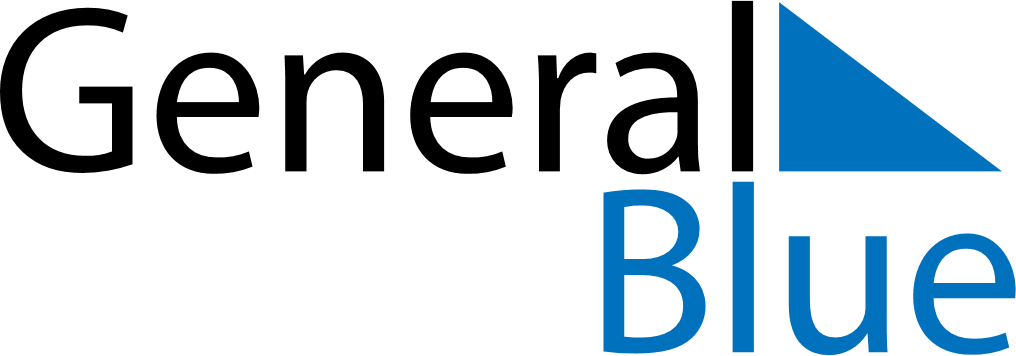 Malawi 2026 HolidaysMalawi 2026 HolidaysDATENAME OF HOLIDAYJanuary 1, 2026ThursdayNew Year’s DayJanuary 15, 2026ThursdayJohn Chilembwe DayMarch 3, 2026TuesdayMartyrs’ DayMarch 20, 2026FridayEid al FitriApril 3, 2026FridayGood FridayApril 5, 2026SundayEaster SundayApril 6, 2026MondayEaster MondayMay 1, 2026FridayLabour DayMay 14, 2026ThursdayKamuzu DayJuly 6, 2026MondayIndependence DayOctober 15, 2026ThursdayMother’s DayDecember 25, 2026FridayChristmas Day